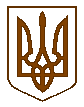 УКРАЇНАБілокриницька   сільська   радаРівненського   району    Рівненської    області(четверта чергова сесія восьмого скликання)РІШЕННЯ04 березня 2021 року                                                                                      № 91Про затвердження Програми «Підтримки молоді Білокриницької територіальної громади» на 2021-2023 рокиз метою створення сприятливих умов для розвитку і самореалізації молоді, підтримки активності молоді, формування її громадянської позиції та національно-патріотичної свідомості, забезпечення системної та комплексної політики щодо підтримки сім’ї та протидії домашньому насильству на території  громади, керуючись пунктом  22 статті 26 Закону України  “Про місцеве самоврядування в Україні“, за погодженням з постійними комісіями, сільська радаВИРІШИЛА:1. Затвердити Програму «Підтримки молоді Білокриницької територіальної громади» на 2021-2023 роки,  додається.2.  Контроль за виконанням рішення покласти на постійну комісію з питань бюджету, фінансів та соціально - економічного розвитку громади.Сільський голова                                                              Тетяна ГОНЧАРУКДодатокЗАТВЕРДЖЕНОРішенням сесії Білокриницької сільської ради«04» березня 2021 року № 91Програма Підтримки молоді Білокриницької територіальної громади на 2021-2023 рокиІ. Аналіз нормативно-правової базиНормативно-правову основу розробки Програми складають Закони України «Про місцеві державні адміністрації», законом України від 05 лютого 1993 року №2998 «Про сприяння соціальному становленню та розвитку молоді в Україні», указам Президента України від 28 березня 2008року № 279/2008 «Про заходи щодо сприяння розвитку пластового (скаутського) руху в Україні», з метою реалізації в Рівненській області молодіжної політики», та розпорядженням голови обласної державної адміністрації від 16 грудня 2020 року № 776 «Про Обласну програму підтримки молоді на 2021-2023 роки».ІІ. Загальні положенняМолодь є важливою складовою сучасного українського суспільства, носієм інтелектуального потенціалу, визначальним фактором соціально-економічного прогресу. Від здатності молоді бути активною творчою силою значною мірою залежить процес державотворення. Отже, існує потреба у впровадженні більш прагматичної та обґрунтованої політики у молодіжній сфері, що означає підготовку молоді як суспільно активних громадян, здатних до життя у самоорганізованій громаді та суспільстві.Для розв’язання зазначених проблем необхідно провести системний аналіз можливостей та потреб молоді.Вищезазначене обумовлює необхідність прийняття Програми підтримки молоді Білокриницької територіальної громади на 2021-2023 роки.Програмою передбачається здійснення комплексу заходів та завдань (Додаток до Програми ), щодо підтримки молоді та забезпечення ефективної молодіжної політики в умовах децентралізації має базуватися на належному кадровому, фінансовому забезпеченню, розвитку молодіжної інфраструктури та залученню молоді до процесу розроблення й ухвалення рішень і контролю за їх виконанням. Виходячи з того, що одним з основних завдань процесу децентралізації є формування комфортного середовища для мешканців громади, основні напрями реалізації молодіжної політики на рівні громади є:  Кадрове забезпечення (навчання фахівців і молодіжних працівників),  Належне фінансування молодіжної роботи; Розвиток молодіжної інфраструктури; Залучення молоді до процесу розроблення, ухвалення рішень та контролю за їх виконанням.Важливим аспектом у процесі запровадження моделі молодіжної політики на рівні громади є створення дієвої системи збору, обробки інформації й реагування на запити молодих хлопців та дівчат, місцеві молодіжні ініціативи. Молоді люди є носієм потенціалу, мають права і відіграють активну роль в розвитку громади. Аналізуючи результати вивчення потреб молоді можна зробити висновок, що загальнолюдські цінності і проблеми дуже близькі сучасній молоді, молоді хлопці та дівчата вважають їх актуальними і намагаються знайти шляхи їх вирішення. Переважна більшість проблем молоді — це складові загальних потреб сучасного суспільства. Державою проблеми молоді досліджуються у трьох аспектах:  Що молодь може дати суспільству для його розвитку;  Що суспільство може дати для молоді для її розвитку і соціального становлення;  Власний потенціал молоді в інтересах її самореалізації і розвитку суспільства. Молодіжна робота в громаді повинна враховувати інтереси та потреби молоді й, насамперед, формувати не споживацькі настрої в молодіжному середовищі, а активну громадянську позицію молоді та задіяти усі потенційні ресурси. ІІІ. МЕТА ПРОГРАМИМетою Програми є створення системи всебічної підтримки громадянської активності молоді, спрямованої на самовизначення і самореалізацію, формування необхідних для цього правових, гуманітарних та економічних передумов, надання соціальних гарантій.Основними пріоритетами у сфері підтримки молоді є:громадянськість і патріотизм; формування активної громадянської позиції – здійснення заходів з підвищення рівня правової обізнаності, утвердження громадянської свідомості молоді, заходи на підтримку доступу молодих чоловіків і жінок до відповідальних посад у професійному житті, асоціаціях, політиці і місцевих органах влади; популяризація волонтерського руху як форми залучення молоді до суспільно значущої діяльності та способу неформальної освіти і вторинної зайнятості;формування здорового способу життя молоді – шляхом здійснення заходів, спрямованих на популяризацію та утвердження здорового і безпечного способу життя та культури здоров’я серед молоді;розвиток неформальної освіти – шляхом здійснення заходів, спрямованих на набуття молодими людьми знань, навичок, що сприятимуть соціальній та професійній компетенції молоді, формуванню мотивації до навчання впродовж життя;зайнятість молоді, інтеграція молоді на ринок праці - шляхом створення умов та здійснення заходів, спрямованих на працевлаштування молоді (забезпечення первинної і вторинної зайнятості та самозайнятості молоді) та подолання стереотипів і бар’єрів, зокрема, гендерних.впровадження нових форм організації змістовного дозвілля дівчат та хлопців;партнерська підтримка молоді з числа внутрішньо переміщених осіб.IV. Очікувані результати, ефективність програмиВиконання Програми забезпечить:Піднесення громадянської свідомості та патріотизму молоді України шляхом налагодження системної освітньої, виховної, інформаційної роботи, організації в регіонах країни військово-спортивних молодіжних осередків, дитячих та молодіжних рухів, діяльності молодіжних працівників та волонтерів;підвищення рівня самоорганізації і самоврядування молодіжних спільнот внаслідок формування інституцій та осередків громадянського суспільства: волонтерства, структур молодіжних працівників, багатофункціональних молодіжних центрів.;широке залучення дітей та молоді до здорового і безпечного способу життя;формування системи неформальної освіти та залучення до неї молоді;прискорення розвитку молодіжного підприємництва шляхом формування підприємницьких навичок молоді; підвищення рівня самоорганізації і самоврядування молодіжних спільнот внаслідок формування інституцій та осередків громадянського суспільства;зниження рівня правопорушень серед молоді внаслідок активізації правової освіти та залучення молоді до суспільно значущої громадської діяльності;інтеграцію української молоді в європейські та світові молодіжні структури.У разі необхідності здійснюватиметься перегляд запланованої діяльності, пошук та впровадження більш ефективних способів розв’язання  проблем.V. Очікувані результати виконання ПрограмиРеалізація даної Програми дозволить: • запровадити/покращити інноваційні механізми молодіжної участі (бюджет участі, молодіжний банк ініціатив, молодіжні дорадчі органи); • збільшити кількість молодих хлопців та дівчат, охопленої всіма видами фізкультурнооздоровчих, культурних, правозахисних, просвітницьких та інших заходів; • надавати підтримку молоді у працевлаштуванні та сприяти створенню робочих місць; • підвищити рівень екологічної свідомості молоді; • створити умови для розвитку творчого потенціалу молоді.VI. Фінансове забезпеченняПрограми Фінансування Програми здійснюється за рахунок коштів місцевого бюджету, які передбачаються для виконання програм і заходів в рамках підтримки молоді, а також за рахунок інших джерел, не заборонених законодавством, враховуючи потреби та інтереси молоді Білокриницької територіальної громади, підприємств та організацій різних форм власності, інвесторів, спонсорів, власні кошти громадян. Обсяги видатків місцевого бюджету на виконання Програми щорічно визначаються у межах кошторисних бюджетних призначень на відповідні роки. Секретар сільської ради 						Ірина ДАЮКДодатокдо Програми підтримки молоді Білокриницької територіальної громади на 2021-2023 рокиЗаходи Програми підтримки молоді Білокриницької територіальної громадиСекретар сільської ради 						Ірина ДАЮК№ з/пЗміст заходуТермін виконанняВідповідальнийДжерело фінансування№ з/пЗміст заходуТермін виконанняВідповідальнийДжерело фінансуванняЗдоровий та безпечний спосіб життяЗдоровий та безпечний спосіб життяЗдоровий та безпечний спосіб життяЗдоровий та безпечний спосіб життяЗдоровий та безпечний спосіб життя1Забезпечувати проведення профілактичних лекцій, бесід, тренінгів щодо пропаганди здорового способу життя для учнів, організовувати зустрічі, круглі столи2021-2023рр.2021-2023рр.2021-2023ррВідділ освіти, сім’ї, молоді, спорту, культури та туризму Білокриницької сільської ради.Керівники ЗЗСО та ЗДОДиректор «Культурно-дозвіллевого центру».Керівники клубних закладів.Керівники бібліотек. Передбачені кошти сільського бюджету.Позабюджетні кошти та за рахунок інших джерел  не заборонених чинним законодавством2Проводити інформаційно-профілактичні, просвітницькі заходи з формування навичок відповідальної безпечної поведінки та попередження можливих негативних дій відносно здоров'я.2021-2023рр.2021-2023рр.2021-2023ррВідділ освіти, сім’ї, молоді, спорту, культури та туризму Білокриницької сільської ради.Керівники ЗЗСО та ЗДОДиректор «Культурно-дозвіллевого центру».Керівники клубних закладів.Керівники бібліотек. Передбачені кошти сільського бюджету.Позабюджетні кошти та за рахунок інших джерел  не заборонених чинним законодавством3Організовувати виїзні тематичні акції, культурно-мистецькі, інформаційно-просвітницькі заходи, які спрямовані на попередження та профілактику негативних явищ у молодіжному середовищі.2021-2023рр.2021-2023рр.2021-2023ррВідділ освіти, сім’ї, молоді, спорту, культури та туризму Білокриницької сільської ради.Керівники ЗЗСО та ЗДОДиректор «Культурно-дозвіллевого центру».Керівники клубних закладів.Керівники бібліотек. Передбачені кошти сільського бюджету.Позабюджетні кошти та за рахунок інших джерел  не заборонених чинним законодавством4Систематично проводити заходи для молоді, у тому числі для учнівської молоді з питань профілактики туберкульозу, ВІЛ/СНІДу, вживання алкоголю, наркотиків та тютюнопаління.2021-2023рр.2021-2023рр.2021-2023ррВідділ освіти, сім’ї, молоді, спорту, культури та туризму Білокриницької сільської ради.Керівники ЗЗСО та ЗДОДиректор «Культурно-дозвіллевого центру».Керівники клубних закладів.Керівники бібліотек. Передбачені кошти сільського бюджету.Позабюджетні кошти та за рахунок інших джерел  не заборонених чинним законодавством5Проводити заходи до Всесвітнього дня боротьби з тютюнопалінням, Всесвітнього дня боротьби зі зловживанням наркотиками й їхнім незаконним обігом та Всесвітнього дня боротьби зі СНІДом.2021-2023рр.2021-2023рр.2021-2023ррВідділ освіти, сім’ї, молоді, спорту, культури та туризму Білокриницької сільської ради.Керівники ЗЗСО та ЗДОДиректор «Культурно-дозвіллевого центру».Керівники клубних закладів.Керівники бібліотек. Передбачені кошти сільського бюджету.Позабюджетні кошти та за рахунок інших джерел  не заборонених чинним законодавством6Сприяти громадським організаціям у проведенні заходів з питань профілактики негативних явищ, формування здорового способу життя та правової освіти молоді.2021-2023рр.2021-2023рр.2021-2023ррВідділ освіти, сім’ї, молоді, спорту, культури та туризму Білокриницької сільської ради.Керівники ЗЗСО та ЗДОДиректор «Культурно-дозвіллевого центру».Керівники клубних закладів.Керівники бібліотек. Передбачені кошти сільського бюджету.Позабюджетні кошти та за рахунок інших джерел  не заборонених чинним законодавством7Організовувати заходи з популяризації здорового способу життя, змістовного активного дозвілля, в т.ч.: туристичні походи, інформаційно-освітні форуми, зустрічі з відомими особистостями, оздоровчі акції, молодіжні форуми, культурно-масові фестивалі, тематичні шоу-програми, інші.2021-2023рр.2021-2023рр.2021-2023ррВідділ освіти, сім’ї, молоді, спорту, культури та туризму Білокриницької сільської ради.Керівники ЗЗСО та ЗДОДиректор «Культурно-дозвіллевого центру».Керівники клубних закладів.Керівники бібліотек. Передбачені кошти сільського бюджету.Позабюджетні кошти та за рахунок інших джерел  не заборонених чинним законодавством8Організовувати заходи з пропаганди безпечної поведінки, безпеки життєдіяльності, знання правил дорожнього руху, безпеки поводження у громаді, в т.ч.: акції, семінари, практичні заняття, тренінги в  навчальних закладах, місцях масового відпочинку, парках, площах.2021-2023рр.2021-2023рр.2021-2023ррВідділ освіти, сім’ї, молоді, спорту, культури та туризму Білокриницької сільської ради.Керівники ЗЗСО та ЗДОДиректор «Культурно-дозвіллевого центру».Керівники клубних закладів.Керівники бібліотек. Передбачені кошти сільського бюджету.Позабюджетні кошти та за рахунок інших джерел  не заборонених чинним законодавством9Організовувати заходи щодо адаптації до корисного використання сучасних інформаційних технологій, профілактики негативного впливу Інтернету на підлітків та молодь.2021-2023рр.2021-2023рр.2021-2023ррВідділ освіти, сім’ї, молоді, спорту, культури та туризму Білокриницької сільської ради.Керівники ЗЗСО та ЗДОДиректор «Культурно-дозвіллевого центру».Керівники клубних закладів.Керівники бібліотек. Передбачені кошти сільського бюджету.Позабюджетні кошти та за рахунок інших джерел  не заборонених чинним законодавствомНаціонально-патріотичне виховання (здійснення заходів, спрямованих на утвердження патріотизму, громадянської свідомості й активної громадянської позиції молоді; розвиток молодіжного руху)Національно-патріотичне виховання (здійснення заходів, спрямованих на утвердження патріотизму, громадянської свідомості й активної громадянської позиції молоді; розвиток молодіжного руху)Національно-патріотичне виховання (здійснення заходів, спрямованих на утвердження патріотизму, громадянської свідомості й активної громадянської позиції молоді; розвиток молодіжного руху)Національно-патріотичне виховання (здійснення заходів, спрямованих на утвердження патріотизму, громадянської свідомості й активної громадянської позиції молоді; розвиток молодіжного руху)Національно-патріотичне виховання (здійснення заходів, спрямованих на утвердження патріотизму, громадянської свідомості й активної громадянської позиції молоді; розвиток молодіжного руху)10З метою ефективного врахування думки молоді при реалізації молодіжної політики забезпечити діяльність Молодіжної ради Білокриницької територіальної громади.2021-2023рр.Відділ освіти, сім’ї, молоді, спорту, культури та туризму Білокриницької сільської ради.Керівники ЗЗСО та ЗДОДиректор «Культурно-дозвіллевого центру».Керівники клубних закладів.Керівники бібліотек. Відділ освіти, сім’ї, молоді, спорту, культури та туризму Білокриницької сільської ради.Керівники ЗЗСО та ЗДОДиректор «Культурно-дозвіллевого центру».Керівники бібліотек. Передбачені кошти сільського бюджету.Позабюджетні кошти та за рахунок інших джерел  не заборонених чинним законодавствомПередбачені кошти сільського бюджетуПозабюджетні кошти та за рахунок інших джерел  не заборонених чинним законодавством11Забезпечити проведення щорiчного конкурсу проектiв програм, розроблених молодiжними та дитячими громадськими об'єднаннями  стосовно реалізації молодіжної політики у громаді.2021-2023рр.Відділ освіти, сім’ї, молоді, спорту, культури та туризму Білокриницької сільської ради.Керівники ЗЗСО та ЗДОДиректор «Культурно-дозвіллевого центру».Керівники клубних закладів.Керівники бібліотек. Відділ освіти, сім’ї, молоді, спорту, культури та туризму Білокриницької сільської ради.Керівники ЗЗСО та ЗДОДиректор «Культурно-дозвіллевого центру».Керівники бібліотек. Передбачені кошти сільського бюджету.Позабюджетні кошти та за рахунок інших джерел  не заборонених чинним законодавствомПередбачені кошти сільського бюджетуПозабюджетні кошти та за рахунок інших джерел  не заборонених чинним законодавством12Забезпечити участь активної молодi у форумах, конференцiях, що спрямованi на вирiшення актуальних молодiжних питань.2021-2023рр.Відділ освіти, сім’ї, молоді, спорту, культури та туризму Білокриницької сільської ради.Керівники ЗЗСО та ЗДОДиректор «Культурно-дозвіллевого центру».Керівники клубних закладів.Керівники бібліотек. Відділ освіти, сім’ї, молоді, спорту, культури та туризму Білокриницької сільської ради.Керівники ЗЗСО та ЗДОДиректор «Культурно-дозвіллевого центру».Керівники бібліотек. Передбачені кошти сільського бюджету.Позабюджетні кошти та за рахунок інших джерел  не заборонених чинним законодавствомПередбачені кошти сільського бюджетуПозабюджетні кошти та за рахунок інших джерел  не заборонених чинним законодавством13Проводити заходи до Дня молодi, Дня Незалежності України, Дня міста, що сприяють пiдвищенню iнтересу молодi до проблем державотворення, розвитку демократiї та громадянського суспiльства, участi молодi у реалiзацiї державної молодiжної полiтики.2021-2023рр.Відділ освіти, сім’ї, молоді, спорту, культури та туризму Білокриницької сільської ради.Керівники ЗЗСО та ЗДОДиректор «Культурно-дозвіллевого центру».Керівники клубних закладів.Керівники бібліотек. Відділ освіти, сім’ї, молоді, спорту, культури та туризму Білокриницької сільської ради.Керівники ЗЗСО та ЗДОДиректор «Культурно-дозвіллевого центру».Керівники бібліотек. Передбачені кошти сільського бюджету.Позабюджетні кошти та за рахунок інших джерел  не заборонених чинним законодавствомПередбачені кошти сільського бюджетуПозабюджетні кошти та за рахунок інших джерел  не заборонених чинним законодавством14Проводити молодіжні форуми, що спрямовані на вирiшення актуальних питань молоді.2021-2023рр.Відділ освіти, сім’ї, молоді, спорту, культури та туризму Білокриницької сільської ради.Керівники ЗЗСО та ЗДОДиректор «Культурно-дозвіллевого центру».Керівники клубних закладів.Керівники бібліотек. Відділ освіти, сім’ї, молоді, спорту, культури та туризму Білокриницької сільської ради.Керівники ЗЗСО та ЗДОДиректор «Культурно-дозвіллевого центру».Керівники бібліотек. Передбачені кошти сільського бюджету.Позабюджетні кошти та за рахунок інших джерел  не заборонених чинним законодавствомПередбачені кошти сільського бюджетуПозабюджетні кошти та за рахунок інших джерел  не заборонених чинним законодавством15Проводити навчання, тренінги, семінари, круглі столи та інші заходи з питань патріотичного виховання молоді та популяризації національної культури.2021-2023рр.Відділ освіти, сім’ї, молоді, спорту, культури та туризму Білокриницької сільської ради.Керівники ЗЗСО та ЗДОДиректор «Культурно-дозвіллевого центру».Керівники клубних закладів.Керівники бібліотек. Відділ освіти, сім’ї, молоді, спорту, культури та туризму Білокриницької сільської ради.Керівники ЗЗСО та ЗДОДиректор «Культурно-дозвіллевого центру».Керівники бібліотек. Передбачені кошти сільського бюджету.Позабюджетні кошти та за рахунок інших джерел  не заборонених чинним законодавствомПередбачені кошти сільського бюджетуПозабюджетні кошти та за рахунок інших джерел  не заборонених чинним законодавством16Забезпечити участь молоді у заходах з питань патріотичного виховання молоді та популяризації національної культури.2021-2023рр.Відділ освіти, сім’ї, молоді, спорту, культури та туризму Білокриницької сільської ради.Керівники ЗЗСО та ЗДОДиректор «Культурно-дозвіллевого центру».Керівники клубних закладів.Керівники бібліотек. Відділ освіти, сім’ї, молоді, спорту, культури та туризму Білокриницької сільської ради.Керівники ЗЗСО та ЗДОДиректор «Культурно-дозвіллевого центру».Керівники бібліотек. Передбачені кошти сільського бюджету.Позабюджетні кошти та за рахунок інших джерел  не заборонених чинним законодавствомПередбачені кошти сільського бюджетуПозабюджетні кошти та за рахунок інших джерел  не заборонених чинним законодавством17Проводити молодіжні заходи до державних свят України.2021-2023рр.Відділ освіти, сім’ї, молоді, спорту, культури та туризму Білокриницької сільської ради.Керівники ЗЗСО та ЗДОДиректор «Культурно-дозвіллевого центру».Керівники клубних закладів.Керівники бібліотек. Відділ освіти, сім’ї, молоді, спорту, культури та туризму Білокриницької сільської ради.Керівники ЗЗСО та ЗДОДиректор «Культурно-дозвіллевого центру».Керівники бібліотек. Передбачені кошти сільського бюджету.Позабюджетні кошти та за рахунок інших джерел  не заборонених чинним законодавствомПередбачені кошти сільського бюджетуПозабюджетні кошти та за рахунок інших джерел  не заборонених чинним законодавством18Проводити заходи з метою популяризації культури, традицій, звичаїв, побуту, фольклору українського народу.2021-2023рр.Відділ освіти, сім’ї, молоді, спорту, культури та туризму Білокриницької сільської ради.Керівники ЗЗСО та ЗДОДиректор «Культурно-дозвіллевого центру».Керівники клубних закладів.Керівники бібліотек. Відділ освіти, сім’ї, молоді, спорту, культури та туризму Білокриницької сільської ради.Керівники ЗЗСО та ЗДОДиректор «Культурно-дозвіллевого центру».Керівники бібліотек. Передбачені кошти сільського бюджету.Позабюджетні кошти та за рахунок інших джерел  не заборонених чинним законодавствомПередбачені кошти сільського бюджетуПозабюджетні кошти та за рахунок інших джерел  не заборонених чинним законодавством19Проводити заходи з метою виховання у молоді правової культури, поваги до Конституції України, Законів України, державних символів – Герба, Прапора, Гімну України.2021-2023рр.Відділ освіти, сім’ї, молоді, спорту, культури та туризму Білокриницької сільської ради.Керівники ЗЗСО та ЗДОДиректор «Культурно-дозвіллевого центру».Керівники клубних закладів.Керівники бібліотек. Відділ освіти, сім’ї, молоді, спорту, культури та туризму Білокриницької сільської ради.Керівники ЗЗСО та ЗДОДиректор «Культурно-дозвіллевого центру».Керівники бібліотек. Передбачені кошти сільського бюджету.Позабюджетні кошти та за рахунок інших джерел  не заборонених чинним законодавствомПередбачені кошти сільського бюджетуПозабюджетні кошти та за рахунок інших джерел  не заборонених чинним законодавством20Сприяти розширенню туристично-краєзнавчої роботи для молоді, спрямованої на відродження національних традицій, формування національної свідомості дітей, підлітків та молоді.2021-2023рр.Відділ освіти, сім’ї, молоді, спорту, культури та туризму Білокриницької сільської ради.Керівники ЗЗСО та ЗДОДиректор «Культурно-дозвіллевого центру».Керівники клубних закладів.Керівники бібліотек. Відділ освіти, сім’ї, молоді, спорту, культури та туризму Білокриницької сільської ради.Керівники ЗЗСО та ЗДОДиректор «Культурно-дозвіллевого центру».Керівники бібліотек. Передбачені кошти сільського бюджету.Позабюджетні кошти та за рахунок інших джерел  не заборонених чинним законодавствомПередбачені кошти сільського бюджетуПозабюджетні кошти та за рахунок інших джерел  не заборонених чинним законодавством21Проведення освітньо-інформаційних, туристично-краєзнавчих екскурсій, позакласної роботи з вивчення історії рідного краю.2021-2023рр.Відділ освіти, сім’ї, молоді, спорту, культури та туризму Білокриницької сільської ради.Керівники ЗЗСО та ЗДОДиректор «Культурно-дозвіллевого центру».Керівники клубних закладів.Керівники бібліотек. Відділ освіти, сім’ї, молоді, спорту, культури та туризму Білокриницької сільської ради.Керівники ЗЗСО та ЗДОДиректор «Культурно-дозвіллевого центру».Керівники бібліотек. Передбачені кошти сільського бюджету.Позабюджетні кошти та за рахунок інших джерел  не заборонених чинним законодавствомПередбачені кошти сільського бюджетуПозабюджетні кошти та за рахунок інших джерел  не заборонених чинним законодавством22Організовувати заходи та проводити конкурси зі сприяння патріотичному вихованню молоді до своєї країни і міста, в т.ч. - «Я-українець!», «Я-люблю Білокриницьку територіальну громаду!», «Це-моя громада!», «Модна вишиванка», інші.2021-2023рр.Відділ освіти, сім’ї, молоді, спорту, культури та туризму Білокриницької сільської ради.Керівники ЗЗСО та ЗДОДиректор «Культурно-дозвіллевого центру».Керівники клубних закладів.Керівники бібліотек. Відділ освіти, сім’ї, молоді, спорту, культури та туризму Білокриницької сільської ради.Керівники ЗЗСО та ЗДОДиректор «Культурно-дозвіллевого центру».Керівники бібліотек. Передбачені кошти сільського бюджету.Позабюджетні кошти та за рахунок інших джерел  не заборонених чинним законодавствомПередбачені кошти сільського бюджетуПозабюджетні кошти та за рахунок інших джерел  не заборонених чинним законодавством23Проводити нагородження грамотами, стипендіями, подарунками талановиту молодь, що бере активну участь у розв’язанні актуальних соціально-економічних проблем громади, залучається до волонтерського руху.2021-2023рр.Відділ освіти, сім’ї, молоді, спорту, культури та туризму Білокриницької сільської ради.Керівники ЗЗСО та ЗДОДиректор «Культурно-дозвіллевого центру».Керівники клубних закладів.Керівники бібліотек. Відділ освіти, сім’ї, молоді, спорту, культури та туризму Білокриницької сільської ради.Керівники ЗЗСО та ЗДОДиректор «Культурно-дозвіллевого центру».Керівники бібліотек. Передбачені кошти сільського бюджету.Позабюджетні кошти та за рахунок інших джерел  не заборонених чинним законодавствомПередбачені кошти сільського бюджетуПозабюджетні кошти та за рахунок інших джерел  не заборонених чинним законодавством24Створення умов для підвищення соціальної активності молоді з числа переселенців із тимчасово окупованих територій та зони проведення АТО.2021-2023рр.Відділ освіти, сім’ї, молоді, спорту, культури та туризму Білокриницької сільської ради.Керівники ЗЗСО та ЗДОДиректор «Культурно-дозвіллевого центру».Керівники клубних закладів.Керівники бібліотек. Відділ освіти, сім’ї, молоді, спорту, культури та туризму Білокриницької сільської ради.Керівники ЗЗСО та ЗДОДиректор «Культурно-дозвіллевого центру».Керівники бібліотек. Передбачені кошти сільського бюджету.Позабюджетні кошти та за рахунок інших джерел  не заборонених чинним законодавствомПередбачені кошти сільського бюджетуПозабюджетні кошти та за рахунок інших джерел  не заборонених чинним законодавством25Проведення культурно-мистецьких та освітньо-виховних заходів, спрямованих на ознайомлення з історією та традиціями Білокриницької територіальної громади для дітей та молоді з тимчасово окупованих територій та зони проведення АТО.2021-2023рр.Відділ освіти, сім’ї, молоді, спорту, культури та туризму Білокриницької сільської ради.Керівники ЗЗСО та ЗДОДиректор «Культурно-дозвіллевого центру».Керівники клубних закладів.Керівники бібліотек. Відділ освіти, сім’ї, молоді, спорту, культури та туризму Білокриницької сільської ради.Керівники ЗЗСО та ЗДОДиректор «Культурно-дозвіллевого центру».Керівники бібліотек. Передбачені кошти сільського бюджету.Позабюджетні кошти та за рахунок інших джерел  не заборонених чинним законодавствомПередбачені кошти сільського бюджетуПозабюджетні кошти та за рахунок інших джерел  не заборонених чинним законодавствомПідтримка творчих ініціатив та сприяння розвитку змістовного дозвілля молодіПідтримка творчих ініціатив та сприяння розвитку змістовного дозвілля молодіПідтримка творчих ініціатив та сприяння розвитку змістовного дозвілля молодіПідтримка творчих ініціатив та сприяння розвитку змістовного дозвілля молодіПідтримка творчих ініціатив та сприяння розвитку змістовного дозвілля молоді26Сприяти проведенню молодіжних творчих заходів до відзначення державних свят, зокрема, Дня Незалежності України, Дня Конституції, Дня Соборності, Дня молоді України, інші.2021-2023рр.Відділ освіти, сім’ї, молоді, спорту, культури та туризму Білокриницької сільської ради.Керівники ЗЗСО та ЗДОДиректор «Культурно-дозвіллевого центру».Керівники клубних закладів.Керівники бібліотек.Передбачені кошти сільського бюджету.Позабюджетні кошти та за рахунок інших джерел  не заборонених чинним законодавством27Проводити молодіжні заходи до відзначення свят, зокрема, Різдва Христового, Великодніх свят, Івана Купала,Св.Миколая, Св.Валентина, інші.2021-2023рр.Відділ освіти, сім’ї, молоді, спорту, культури та туризму Білокриницької сільської ради.Керівники ЗЗСО та ЗДОДиректор «Культурно-дозвіллевого центру».Керівники клубних закладів.Керівники бібліотек.Передбачені кошти сільського бюджету.Позабюджетні кошти та за рахунок інших джерел  не заборонених чинним законодавством28Організовувати заходи з популяризації молодіжної творчості, зокрема, літературні вечори, фотовиставки,танцювальні майстер-класи, флешмоби, квести та інші.2021-2023рр.Відділ освіти, сім’ї, молоді, спорту, культури та туризму Білокриницької сільської ради.Керівники ЗЗСО та ЗДОДиректор «Культурно-дозвіллевого центру».Керівники клубних закладів.Керівники бібліотек.Передбачені кошти сільського бюджету.Позабюджетні кошти та за рахунок інших джерел  не заборонених чинним законодавством29Сприяти реалізації проектів, спрямованих на співпрацю навчальних закладів з молодіжними та дитячими об'єднаннями у галузі інтелектуального розвитку молоді.2021-2023рр.Відділ освіти, сім’ї, молоді, спорту, культури та туризму Білокриницької сільської ради.Керівники ЗЗСО та ЗДОДиректор «Культурно-дозвіллевого центру».Керівники клубних закладів.Керівники бібліотек.Передбачені кошти сільського бюджету.Позабюджетні кошти та за рахунок інших джерел  не заборонених чинним законодавством30Організовувати та забезпечувати участь молодіжних делегацій в фестивалях, виставках, конкурсах, форумах, творчих змаганнях, семінарах та інших заходах, в т.ч. і за межами Білокриницької територіальної громади.2021-2023рр.Відділ освіти, сім’ї, молоді, спорту, культури та туризму Білокриницької сільської ради.Керівники ЗЗСО та ЗДОДиректор «Культурно-дозвіллевого центру».Керівники клубних закладів.Керівники бібліотек.Передбачені кошти сільського бюджету.Позабюджетні кошти та за рахунок інших джерел  не заборонених чинним законодавством31Організовувати проведення суспільно корисних заходів та акцій для підлітків та молоді в місцях масового відпочинку Білокриницької територіальної громади.2021-2023рр.Відділ освіти, сім’ї, молоді, спорту, культури та туризму Білокриницької сільської ради.Керівники ЗЗСО та ЗДОДиректор «Культурно-дозвіллевого центру».Керівники клубних закладів.Керівники бібліотек.Передбачені кошти сільського бюджету.Позабюджетні кошти та за рахунок інших джерел  не заборонених чинним законодавством32Організовувати заходи із інформування молоді про перспективи і проблеми при користуванні інформаційними технологіями: Інтернет, соціальних мереж.2021-2023рр.Відділ освіти, сім’ї, молоді, спорту, культури та туризму Білокриницької сільської ради.Керівники ЗЗСО та ЗДОДиректор «Культурно-дозвіллевого центру».Керівники клубних закладів.Керівники бібліотек.Передбачені кошти сільського бюджету.Позабюджетні кошти та за рахунок інших джерел  не заборонених чинним законодавством